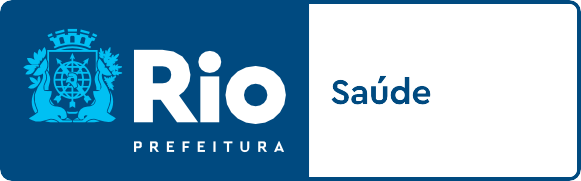     CADASTRO PARA PASSAGEMNome CompletoATENÇÃO NO PREEENCHIMENTO!Sua passagem será emitida com base nestes dadosSexoPrimeiro Nome	Último SobrenomeEmail: sua reserva/ticket será enviado para este endereçoRGCargoMatrícula (1)	Matrícula (2)Unidade de LotaçãoCPF	Data NascimentoTelefone Fixo	CelularNacionalidade	Passaporte (só para viagem ao exterior)Em	/	/	Assinatura do Solicitante: ____________________________________S/SUBG/CGP/CDP/GTD ►Versão 02 - 2023◄